TranscriptNovember 14, 2023, 8:53PM
SEVEY Ryan * OPRD joined the meeting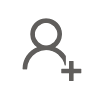 
Matt Mosier joined the meeting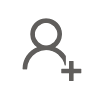 
Robyn Draheim joined the meeting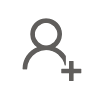 
Kevin Hillery Arborist joined the meeting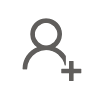 
Kevin Hillery Arborist left the meeting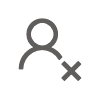 
Lucyanne Jones joined the meeting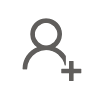 
Kevin Hillery arborist joined the meeting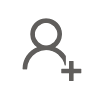 
Tyler Pedersen joined the meeting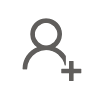 
Kevin Hillery arborist left the meeting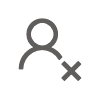 
Steve Heldt joined the meeting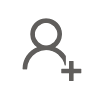 
ALTENHOFF Scott R * ODF joined the meeting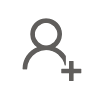 
Ben Erickson joined the meeting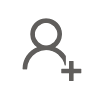 
King, Mariel - FS, OR joined the meeting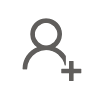 
BACHELLER Noel * OPRD joined the meeting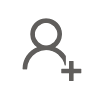 
Aleshire, Dannelle - FPAC-NRCS, OR joined the meeting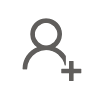 
BENEMANN Chris * ODA joined the meeting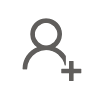 
Eby, Anna - FPAC-NRCS, OR joined the meeting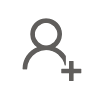 
Pendergrass, Kathy - FPAC-NRCS, OR joined the meeting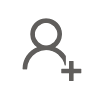 
WILLIAMS Wyatt * ODF joined the meeting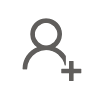 
BENEMANN Chris * ODA   6:32
Afternoon everyone.
Thanks for joining.
Basically, we're at one o'clock 1259.
I'm a minute early.
Uh, but seems silly to save here in awkward silence anymore.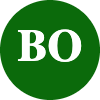 
Mosley, Isabel - FS, OR joined the meeting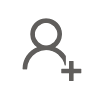 
BENEMANN Chris * ODA   6:44
So good afternoon.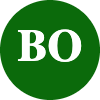 
ELDERBROCK Evan M * ODF joined the meeting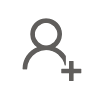 
BENEMANN Chris * ODA   6:45
Thanks everyone for making time to join us today.
Welcome to November.
So Cody, who's gonna usually your host for the meeting?
He's still out for the count for a little while here.
He's being pulled into a manager's training, so that's overlaps with this meeting.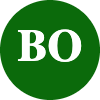 
GONEN Lilah * ODF joined the meeting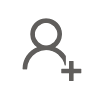 
BENEMANN Chris * ODA   7:03
So I'm still gonna be your MC for this afternoon.
And I think by the next meeting in December, he should be back with us and back in the land of the living.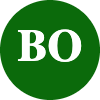 
Ripley, Karen - FS, OR joined the meeting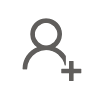 
Darbyshire, Robyn - FS, OR joined the meeting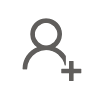 
BENEMANN Chris * ODA   7:13
So he'll, he'll go back to take the reins.
So with further ado, we'll go ahead and get jump right into updates, so kind of go on a typical order COM survey research would waste utilization.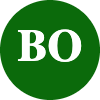 
Judelman, Belinda joined the meeting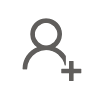 
Jennifer Mongolo joined the meeting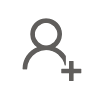 
Robert Emanuel joined the meeting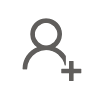 
Robyn Draheim   7:28
The leave it to sit for a few minutes.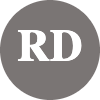 
BENEMANN Chris * ODA   7:32
I'm gonna mute.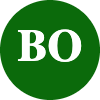 
Jeffery Johnson joined the meeting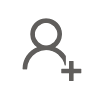 
BENEMANN Chris * ODA   7:36
Yeah.
And then anything else for the good of the order.
So great.
So this gym or who's reporting out for com today?
Usually it's Jim Gersbach from ODF, but I don't know if he's on to.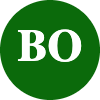 
ALTENHOFF Scott R * ODF   7:50
Jim is in Japan.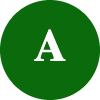 
WILLIAMS Wyatt * ODF   7:50
Do you have this?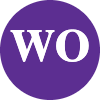 
BENEMANN Chris * ODA   7:52
Ah, wonderful. OK.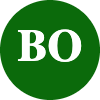 
Kammy Kern-Korot joined the meeting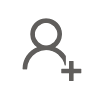 
BENEMANN Chris * ODA   7:57
Hi, rob.
Thanks for joining.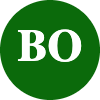 
Robert Emanuel   7:58
Here no problem.
Hello everybody.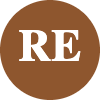 
BENEMANN Chris * ODA   8:05
So is there anyone from the Communications subcommittee who has anything to share?
Since it's looks like Jim's on holiday.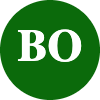 
Matthew Mischke (guest) joined the meeting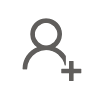 
BENEMANN Chris * ODA   8:16
And if not, then we can move on to another group.
Going once, going twice.
Alright, now I'm hearing that we'll move on to survey Wyatt.
Cody said that you were gonna report out.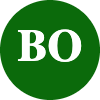 
WILLIAMS Wyatt * ODF   8:31
Yeah, hi.
This is why here.
So Cody again was unable to meet or to come to our meeting this morning for the survey and Monitoring subcommittee.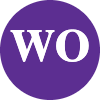 
Drew Donahue (Guest) joined the meeting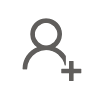 
WILLIAMS Wyatt * ODF   8:42
And he asked me to lead that, and I did.
And we had a short meeting this morning.
Some highlights include that I'm most of the trap data is in, so no, no EAB detected on any of the state wide traps organized by ODF or APHIS.
UM and uh.
Do you have an API start prepping already for the 2024 trap season?
There's an ordering period that's open right now from APHIS and so mariahs accepting some some order requests for trapped components like lures and the traps themselves.
And so we talked about that getting our ducks in the row for 2024.
There's a couple of important announcements I wanted to share that Sean McKinsey at ODF he has got a a a working product for this remote sensing project.
So this is using hyperspectral imagery from the Sentinel 2 the European Space Agency and Sean and others at ODF.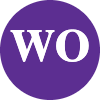 
BOATNER Rick J * ODFW joined the meeting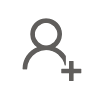 
WILLIAMS Wyatt * ODF   9:48
We set up some plots and we did some ground truthing anyways.
Shawn has this model output now that can map hardwood species such as ash, oak, Cottonwood, Alder, Maple and conifers.
There's and.
So here's just an example.
This is our preliminary data, but this is captured around Forest Grove here and everything that's purple.
The model predicts his Oregon ash, so it's looking pretty accurate right now.
Like I said, according to our ground truth plots, it's 91% accurate.
So we still have some work to do to get it into a usable form, but this is just kind of hot off the press.
I wanted to make everyone aware of the progress set Sean's making and special thanks to Metro for providing some layers for this as well.
So this will help us and survey monitoring, but it also will help some other people that are like working on slam and other groups so.
That's that.
And then the final bit of news I wanted to share is that Dave Shaw on the research subcommittee.
Umm, he wants to host a meeting and it's gonna be cohosted by the survey Monitoring subcommittee and the research subcommittee.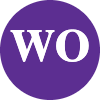 
Stark, Daniel joined the meeting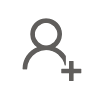 
WILLIAMS Wyatt * ODF   11:02
It's gonna be Wednesday, November 29th.
It's gonna be a hybrid meeting, so it's gonna be at uh.
In Salem, but also a teams meeting.
And it's to go over methods in monitoring ash for us.
So not just for EAB, but for other aspects too.
So I want to make everyone aware of that and I will post the meeting title and the date in the chat here.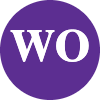 
MILLER Margaret * DEQ joined the meeting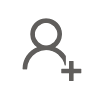 
WILLIAMS Wyatt * ODF   11:32
And if you have questions about the agenda, go ahead and shoot me or Dave Shaw an email.
And that is in the report from survey and monitoring that can take any questions.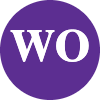 
BENEMANN Chris * ODA   11:51
All right, quiet group too.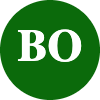 
Ripley, Karen - FS, OR   11:52
Umm.
Why?
Why it did you say the time time of that meeting, November 29th.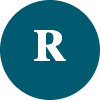 
BENEMANN Chris * ODA   11:54
OK, go ahead.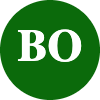 
WILLIAMS Wyatt * ODF   11:57
Yeah, it's going to be, uh, November 29th, 9:00 AM to noon.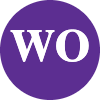 
Ripley, Karen - FS, OR   12:03
Thank you.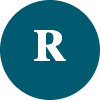 
WILLIAMS Wyatt * ODF   12:05
Yeah, I'm just type that in the chat here too.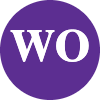 
VALENTE Thomas * ODA joined the meeting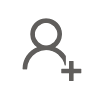 
WILLIAMS Wyatt * ODF   12:07
And again, it's hybrid in person at ODF Salem, and the teams meeting.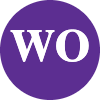 
8330f0c9-3c83-46ce-88e2-8880809cd67d joined the meeting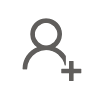 
BENEMANN Chris * ODA   12:13
Perfect.
Thanks, Wyatt.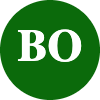 
Kenyon, Eleanor - FPAC-NRCS, OR joined the meeting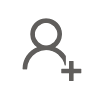 
BENEMANN Chris * ODA   12:19
Evan.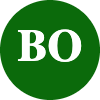 
ELDERBROCK Evan M * ODF   12:22
Yeah.
I just wanted to jump back for a second to something communications related that I thought I would share.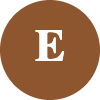 
BENEMANN Chris * ODA   12:25
Sure.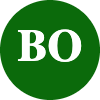 
ELDERBROCK Evan M * ODF   12:28
I presented along with Wyatt and a few other folks at the OISC Council meeting last week, and I had shared a little information that Max RAGOZZINO had shared on this meeting a month or so ago about the reported recovery of the trust to trust this level or whatever.
Uh and spathis uh biocontrols and Mariah Davis from APHIS asked that we not share that information out publicly until.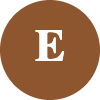 
8330f0c9-3c83-46ce-88e2-8880809cd67d   13:02
You.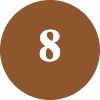 
OXFORD Brittany N * ODF joined the meeting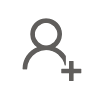 
ELDERBROCK Evan M * ODF   13:04
Uh federal agents have had a chance to confirm their recovery, which won't happen until probably spring.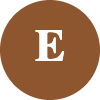 
Johnson, Stacy I joined the meeting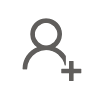 
ELDERBROCK Evan M * ODF   13:11
So I just wanted to kind of share that out that that sort of unconfirmed information about the biocontrol recoveries and to not sort of like be sharing that far and wide.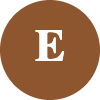 
STUTZMAN Karin * ODA joined the meeting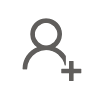 
Laura Trunk joined the meeting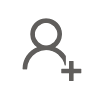 
BENEMANN Chris * ODA   13:22
Thanks, Evan for that note.
Uh, just a bit of context for those of you who are not living in the regulatory world.
So just a reminder that the biocontrol work is ODA.
Is the state agency is a cooperator for USDA APHIS Plant protection quarantine?
So remember that there is no federal quarantine anymore.
From what ash borer, right?
Because the feds repealed to that quarantine couple years ago.
But where they are investing resources is into the biocontrol work against our world dashboard.
So ODA is receiving funding, we are receiving those biocontrol agents.
So we are doing that work kind of as a cooperator for USDA and just because of protocol, not just for EAB biocontrol, but many other things that we do.
It doesn't really exist until you USDA has looked at the Organism and approved it and given us their rubber stamp, gold of approved seal of approval, that indeed the Organism that we say is that Organism is that Organism and we may think it's silly, but that is just process some protocol that we have to go through.
So we've had some communications internally and with our PPQ colleagues to kind of make sure we're all on the same level and kind of agree that process.
And so going forward, ODA will not be really making any announcements until we've had that touch point where their federal counterparts and received that confirmation officially.
So that's just kind of the background context for that.
There's nothing is ever easy.
Things happen for that.
And thank you again for taking time to come.
Speak to us at the Council meeting.
I think that was really informative.
It's appreciate your time.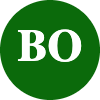 
ELDERBROCK Evan M * ODF   15:03
You're welcome.
Yeah. Thanks.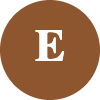 
BENEMANN Chris * ODA   15:05
Uh, OK, so for research, I think we touched a bit on the methods and monitoring ash meeting that's going to be happening in November.
So thank you.
Wyatt.
Was there anybody else from the research committee who had anything they wanted to share at this time?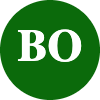 
Ripley, Karen - FS, OR   15:25
Umm, this is Karen.
I no, I don't.
I don't think there are any other research.
Uh.
Announcements, except that Wyatt gave the preliminary encouragement to join this workshop.
We've heard a lot about different methods of monitoring, emerald ash borer and catching the insects and seeing if individual trees are infested, but this is a way to measure your forests and what the current status of the forest is with respect to the ash populations, and then having a baseline for when they enrolled.
Dashboard gets there and what the impacts of emerald ash borer are.
So if you're a a land manager or you advise land managers, then I think this would be a good workshop for you to hear more from the researchers who are devising these inventory methods.
So thanks for considering it.
I hope it works in with your schedules.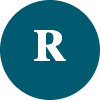 
BENEMANN Chris * ODA   16:30
Excellent.
Thanks Karen for providing some context for folks.
So I hope people really do take advantage of that opportunity.
I know in the steering committee we've been having a lot of discussions, the flesh out what this would look like and what we think is going to be most beneficial to the greatest good.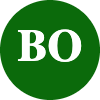 
Rob Hamrick joined the meeting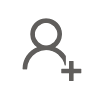 
BENEMANN Chris * ODA   16:45
And so I think this is a really valuable use of folks this time.
So I think on behalf of the Steering committee, I do encourage people to reach out to Karen or Wyatt to get more information and see how you can participate.
Umm, nothing else there.
This might be a short meeting, would waste utilization.
Do we have anything new on that since our last meeting?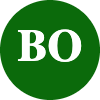 
GONEN Lilah * ODF   17:11
Am not.
A not a ton, but I did go to the Oregon Association of Conservation Districts State annual state meeting in Redmond back in mid October.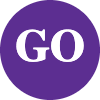 
Steiner, Brandon - FPAC-NRCS, OR joined the meeting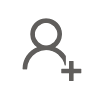 
BENEMANN Chris * ODA   17:22
Oh yeah, yeah.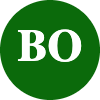 
GONEN Lilah * ODF   17:25
And I sat on a biochar panel.
And just sort of gave everyone the very.
Uh.
Kind of preliminary work that ODF and ODA, mostly ODA, has been doing with acquiring that ACI Air Curtain and Senator and starting to get that process going on, possibly converting ash and oak wood waste into biochar.
Or at least into sanitized ash material.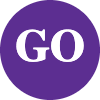 
BENEMANN Chris * ODA   17:55
Great.
Thanks for that, Lila.
I guess on a similar thread I know at ODA.
Now I think word is getting out that ODA owns an air curtain.
I know I personally have been reached out by a couple of agencies and entities wanting to know how they can get their hands on it basically, but just for this Community I do wanna or you know iterate that the error curtain was purchased by ODA for efforts specifically such as Emerald Dashboard, Mediterranean Oak Board, possibly sudden oak death.
We're really not looking to contract this device out to just anybody who's wanting to come out for this.
So the state priority is in response to invasive pests and diseases.
So in case people are hearing things in the work of, you know, audio is just renting this thing out to anybody and anyone who comes asking at the doorstep just to know that that's not what our intent is.
That's not what we're doing.
We're really are trying to be strategic in this very expensive singular tool that has a very specific function and we have very specific priorities and how we want to be using that, so.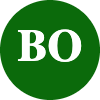 
GONEN Lilah * ODF   19:06
Cool.
Yeah.
Thank you for reiterating that we did.
We have been in communication with one private business owner who runs his own ACI incineration, or biochar producing business, and we've been kind of managing that relationship to to to really let him know we're not trying to take business away from him. Yeah.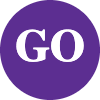 
BENEMANN Chris * ODA   19:20
Umm.
Oh yeah.
Not trying to take business, if anything, you know, if you're having discussions like that with anyone or anybody else out there who's listening when it comes to private land owners, private businesses, I think if anything we need to be encouraging them that this is something that it's not just a state thing.
This isn't everybody thing.
I think this is a if people can get the funds and resources together, that is a very valuable tool that can be used for whether it's woodland management or for pest disease management on both fronts.
But there's too many trees and too much wood out there for any singular person.
They have to deal with all of it, right?
So more the merrier.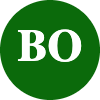 
ALTENHOFF Scott R * ODF   20:05
It look.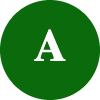 
BENEMANN Chris * ODA   20:06
Let's say you have a couple things in the chat.
Do you want to pop on and kind of.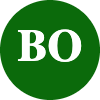 
MILLER Margaret * DEQ   20:12
Yeah, sure.
Hi, Margaret Miller, Oregon DEQ.
I just wanted to let everyone know that the uh ACI test results are finally published on our website.
The we have a summary because the results itself are like 500 plus pages.
So it's a little heavy reading, but we also have a summary there and then we have updated our web page that that's on to try to memorialize the good work we all did collaborating on the test.
We're taking the test results there.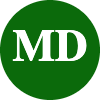 
Steiner, Brandon - FPAC-NRCS, OR left the meeting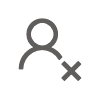 
MILLER Margaret * DEQ   20:49
You know, there was a reduction in the hazardous emissions that we we had assumed in the modeling and at some increases in some of the other emissions, but we're taking that those updated emission factors and updating our modeling and updating the assumptions to our models.
And I just had a meeting with our modeler today and we're hoping to post that updated permit over the next couple of weeks that will require a 30 day comment period.
But all people that are operating under their current permits are are fine.
You know, it's just a an updated permit that will we will eventually change.
We don't anticipate it having any changes to like the distances that you have to, UM.
If anything, it'll improve the distances like you'll be able to top right closer to receptors.
Uh, and our goal is to add what's called new source review to the permits to increase the amount of annual throughput that every unit can use.
So doing a lot of work around updating the permit and DEQ is also putting together a legislative concept right now to try to get statutory authority to update our fees for a Title 5.
So lots of good movement happening at DQ for for this technology.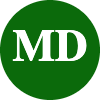 
BENEMANN Chris * ODA   22:17
Awesome.
Good to know about the legislative concept there, Margaret.
Keep my ears open on that one.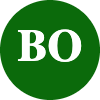 
MILLER Margaret * DEQ   22:25
Yeah, it's in the really, really early stages, but it's like a year out, I think, yeah.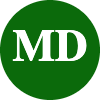 
BENEMANN Chris * ODA   22:27
Oh, no, no.
We're still, we're still far out from that.
But you know, 2024 is here already, so please send my mind.
So that's good to know.
Thank you for that update.
Appreciate it.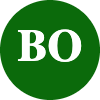 
MILLER Margaret * DEQ   22:37
Yep.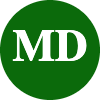 
BENEMANN Chris * ODA   22:43
Alright, let's kudos in the chat box.
Baby steps are good, indeed. Agreed.
Anybody else out there have anything with the good or the water they'd like to share this afternoon?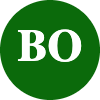 
WILLIAMS Wyatt * ODF   23:00
Yeah, I would.
I would.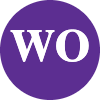 
BENEMANN Chris * ODA   23:02
Sure.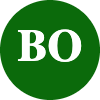 
WILLIAMS Wyatt * ODF   23:02
I don't know what category or what committee this falls on there, but this the SLAM study the SLAM project seems to be going really, really well.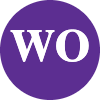 
BENEMANN Chris * ODA   23:05
Doesn't matter.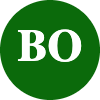 
WILLIAMS Wyatt * ODF   23:12
O slam includes the Ring of Fire to remind everyone over 130 trees around Forest Grove were girdled by ODA and contractors, and cooperators in the in the spring and summer, and then those trees have been felled and cut into sections, and those sections are being dissected as we speak right now in a barn owned by Metro.
So it's just all types of cooperation going on across lots of different levels of government, and people are sampling for EAB right now as we speak.
So I'm gonna put some pictures in the chat or a link to a Google folder.
You wanna see some pictures of what they look like?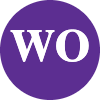 
Milan Davis joined the meeting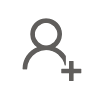 
WILLIAMS Wyatt * ODF   23:56
Yeah, it's in the chat right there.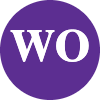 
BENEMANN Chris * ODA   23:59
1000 Rob.
Thanks, Wyatt.
Rob, you're on mute.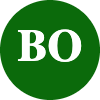 
Robert Emanuel   24:15
Thanks, Chris.
I'm gosh, how many years in have we been doing this and we still can't remember that on hit mute.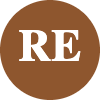 
BENEMANN Chris * ODA   24:22
OK.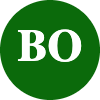 
Robert Emanuel   24:23
Uh, I thanks, Wyatt.
And I just wanna say, uh, the cooperators who have worked on slam and those who may be in the next real ring.
Should be prepared to meet sometime soon.
Once we get those results, we're discussing having a virtual meeting with Nate Siegert to talk about next steps.
So one key factor in this is that we're really only sampling out of this, and we're only gonna get a potentially new points and those new points will guide us to extend the ring out.
But the question might be whether the ring is adequate and where the next ring needs to go.
And I think with Nate's help, we'll work on that.
So stay tuned if you are a local cooperator or state level or federal level operator that we should, we should.
Uh.
Be announcing something at some point soon to try to facilitate a meeting to work on next year.
Planning and the local group Evan can probably talk more about this, but the local group will work on a laundry list of things that we wanna send out towards uh towards the statewide task force, and that may include, you know, the approach to slam and support for SLAM.
That's all I got.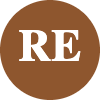 
Ripley, Karen - FS, OR   26:01
You're on mute, Chris.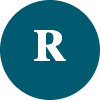 
BENEMANN Chris * ODA   26:05
We're all guilty.
No one is innocent.
Umm.
What you said one thing there, Rob, that did spark a thought in my brain and that was so going back to the the whole biocontrol topic, right.
So the greater efforts that we're doing collectively as a group like everybody on this call, right one is that we're implementing these SLAM methods, we're doing outreach or doing education.
We're trying to slow the spread of EAB right and then in tandem to that, we're utilizing these known infested spots, trying to hone in target, identify ones that are going to be good ground sites for the biocontrol effort, because that is literally real time experiments that we're doing out there.
Umm so as we know as this, so this is we've heard this before.
I'm just saying this again as a reminder to folks.
So yeah, we're gonna be thinking about 2024-2025 kind of is that next step we're going at umm, and who knows who's gonna get the hot potato next, right?
We don't know what the next county is gonna be, but just a reminder that when that time comes, we still have to go through the by we, meaning ODA still has to go through the process of notifying USDA, having them look at it and say, Yep, that's EAB all to do that just so we can get a box checked off so that we can be eligible for that county to be a a site for expanding our viral control efforts.
So just putting that out there.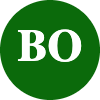 
Robert Emanuel   27:32
Yeah, I think that's great.
And I think it's also indicative of, you know, Randy and I were discussing locally that in a way our slam work here is a bit experimental because we're not 100% sure of our.
Delimitation, so getting this and then seeing when we start to pop satellites out there will help us be even more intentional about the next iteration of biocontrol release and SLAM combos.
So not that we're not doing it, but just that we're we're we're proactively slamming.
And really, what?
What slam was developed after the infestation was rolling through the countryside, so in this case we're doing slam ahead of it.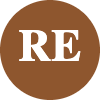 
BENEMANN Chris * ODA   28:19
Right.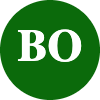 
Robert Emanuel   28:23
We think and that is a different way to go.
So it's gonna be, it is even more experimental than even just our early biocontrol releases.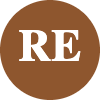 
BENEMANN Chris * ODA   28:33
Yeah, I think that's a really good point to remind everybody, right, we're we're likely pioneers on this side of the country for how we're doing this.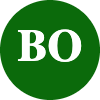 
Robert Emanuel   28:36
Yeah.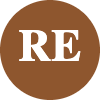 
BENEMANN Chris * ODA   28:40
And so we're just trying to be creative and use whatever tools that we have in our toolbox and just seeing if it works.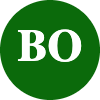 
Robert Emanuel   28:49
EAB jazz.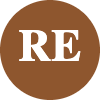 
BENEMANN Chris * ODA   28:50
You beach who?
Dan Stark, or so that you popped on, you got something you want to share.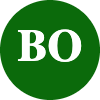 
Stark, Daniel   28:58
Yeah, just some interest is like that.
You all know what's going on in FLNR extension right now, so we are, we do have a position in Benton, Linn and Polk Counties now, so they are on board.
I got them to be on board with the EAB trainings group, so that's coming along.
We're building our team within the F&R extension.
We also, in the midst of hiring, so we including the position that was held by Alex Gorman, so and Columbia, Washington and Yamhill County.
Oh my gosh, we have them all over the place.
There's one in Central Oregon and then down in ohh Josephine Jackson as well.
So and we just hired an administrative assistant.
And so it's been a crazy time for Myers.
But what all this means is that, umm, we hope to have that position in Washington County.
Feel very soon.
So we're in the midst of the interview as I just watched a couple this morning, I shared with a couple someone folks on the on the call that one person presented their interview this morning on Emerald ash borer.
So they have lived in Connecticut and was sharing some interesting perspective.
So and then they talked about how it related to Oregon.
So people are aware of it, it's great.
Thank you.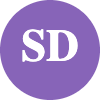 
BENEMANN Chris * ODA   30:02
Excellent.
No, that's great.
Thanks for sharing that.
Good luck with the recruitment and that person's gonna be real busy once they get here, so thank you for that.
Yep.
Umm.
And think I don't think I had anything other than one just kind of public service announcement.
So for those of you who work really closely with Cody and and his team of it, ODA.
Umm, they are in the midst of a move, so if you weren't aware, the insect pest survey program IPM at ODA is actually moving from our main ODA building in Salem to a complex and Wilsonville.
So that moves started on Monday.
They should physically be done with all the big stuff this week, but it will be trickling over the next month.
Maybe a couple months while they get situated.
So all that's just to say, if folks aren't being responsive on emails calls, that's kind of why there's a lot going on behind behind the scenes.
So they can get resituated in.
They're new and their new spot, so just.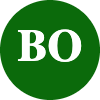 
WILLIAMS Wyatt * ODF   31:13
Hey, Chris, what about the nice facility that ODA has at Hawthorne?
Is that gonna be staying or is that moving as well?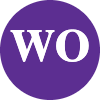 
BENEMANN Chris * ODA   31:21
Hawthorne is going to stay.
I don't totally understand why that is, but I think it's kind of better because otherwise the whole entire operation for at least a PM would be moving to Wilsonville, which is a little bit inconvenient for some of our field OPS that are centered more around Salem or even South of Salem, right?
Because we don't have any field stations like ODF has field stations around the state, ODA doesn't have that.
So we're really all deploying out of more or less essential location which was in Hillsboro and then we had our Salem areas.
So the Hillsborough one is going away that will be combined into Wilsonville.
Umm, so the little but we don't have that many staff that report out of that hop one location and Salem there's maybe less than 10 altogether.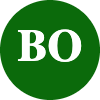 
WILLIAMS Wyatt * ODF   32:05
OK.
Yeah.
So, so selfishly speaking, that Hawthorne warehouse has been very useful to ODF Forest health.
So we appreciate it being there in the cooperation over the years, so hopefully we could continue that.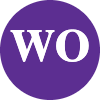 
BENEMANN Chris * ODA   32:18
That's.
Yeah, it's not going away.
And our noxious weed, this is probably more than most people on this call need to know.
But our noxious weed program is not moving at all.
And they are also kind of we have several different programs that ODA that are positioned out of Hawthorne.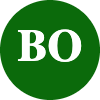 
WILLIAMS Wyatt * ODF   32:27
OK.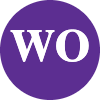 
BENEMANN Chris * ODA   32:30
And so they're not going.
It's just, it's just the majority of the insect lab and some other app OPS and are moving.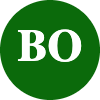 
WILLIAMS Wyatt * ODF   32:32
Thank you.
OK.
Thank you.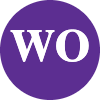 
BENEMANN Chris * ODA   32:38
Yeah, that's good question.
All right.
So we'll just a little bit before 1:30.
So if we may end up early today, which is OK, one last call out for any other questions, comments.
OK, seeing none.
See nothing in the chat.
Then we'll sign off for this afternoon.
So again, thanks everybody for your participation and happy Thanksgiving everyone.
Hope you have some good time going to relax.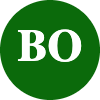 
STUTZMAN Karin * ODA left the meeting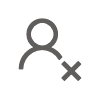 
Rob Hamrick left the meeting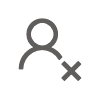 
Kenyon, Eleanor - FPAC-NRCS, OR left the meeting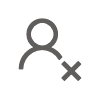 
Robert Emanuel   33:10
Thanks Chris.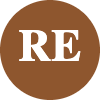 
BENEMANN Chris * ODA   33:10
Alright, thanks.
I'll take care. Bye.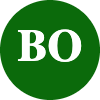 
ELDERBROCK Evan M * ODF   33:11
Thanks Chris.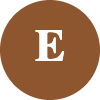 
Stark, Daniel left the meeting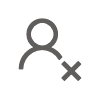 
8330f0c9-3c83-46ce-88e2-8880809cd67d left the meeting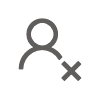 
BACHELLER Noel * OPRD left the meeting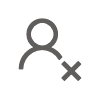 
Drew Donahue (Guest) left the meeting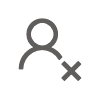 
Lucyanne Jones left the meeting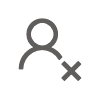 
Mosley, Isabel - FS, OR left the meeting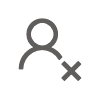 
OXFORD Brittany N * ODF left the meeting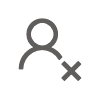 
Laura Trunk left the meeting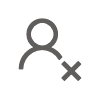 
Johnson, Stacy I left the meeting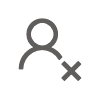 
Jennifer Mongolo left the meeting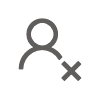 
WILLIAMS Wyatt * ODF left the meeting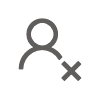 
BENEMANN Chris * ODA left the meeting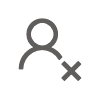 
MILLER Margaret * DEQ left the meeting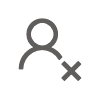 
Judelman, Belinda left the meeting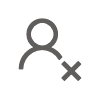 
Jeffery Johnson left the meeting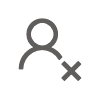 
BOATNER Rick J * ODFW left the meeting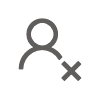 
Steve Heldt left the meeting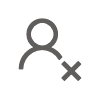 
King, Mariel - FS, OR left the meeting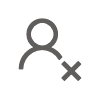 
SEVEY Ryan * OPRD left the meeting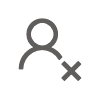 
Kammy Kern-Korot left the meeting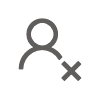 
Matthew Mischke (guest) left the meeting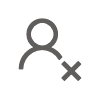 
GONEN Lilah * ODF left the meeting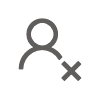 
Robert Emanuel left the meeting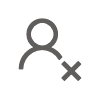 
Tyler Pedersen left the meeting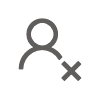 
ELDERBROCK Evan M * ODF left the meeting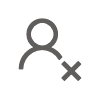 
Ripley, Karen - FS, OR left the meeting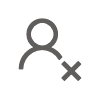 
Darbyshire, Robyn - FS, OR left the meeting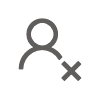 
Pendergrass, Kathy - FPAC-NRCS, OR left the meeting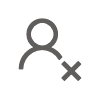 
ALTENHOFF Scott R * ODF left the meeting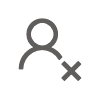 
Eby, Anna - FPAC-NRCS, OR left the meeting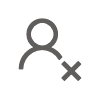 
Ben Erickson left the meeting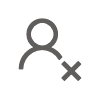 
Robyn Draheim left the meeting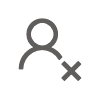 
Matt Mosier left the meeting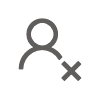 
Kevin Hillery arborist left the meeting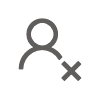 
VALENTE Thomas * ODA left the meeting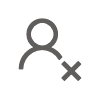 
Aleshire, Dannelle - FPAC-NRCS, OR left the meeting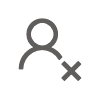 
Robyn Draheim stopped transcription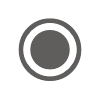 